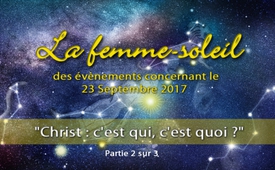 « Qui ou quoi est le Christ ? » - partie 2/3 de la série spéciale : La femme au soleil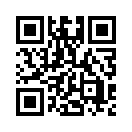 Comme nous l’avons annoncé, maintenant la partie 2 de notre série d’émission spéciale de la rubrique « idéologie » au sujet des événements célestes du 23 septembre 2017.Qui ou qu’est-ce que est le Christ ? Partie 2 de la série d’émissions spéciale « La femme au soleil » - événements autour du 23 septembre 2017.

Comme nous l’avons annoncé, maintenant la partie 2 de notre série d’émission spéciale de la rubrique « idéologie » au sujet des événements célestes du 23 septembre 2017. Je résume encore une fois l’idée centrale de la partie 1 : Qui que vous soyez, l’organisme de l’humanité a besoin de vous ! C’est pourquoi, restez avec nous et apprenez à mieux vous connaître. L’explication qui va suivre la question « Christ : c’est qui, c’est quoi ? » pourrait avoir plus en commun avec vous, que vous le considériez possible en ce moment. Restez avec nous !de is.Sources:Quelques extraits d’un discours de 55 minutes d’Ivo Sasek. A voir en entier sur www.sasek.tv/feeling/predigt-teil3Cela pourrait aussi vous intéresser:#LaFemmeSoleil - femme du soleil Evènement autour du 23 septembre 2017 - www.kla.tv/LaFemmeSoleil

#FilmsDocumentaires - documentaires - www.kla.tv/FilmsDocumentairesKla.TV – Des nouvelles alternatives... libres – indépendantes – non censurées...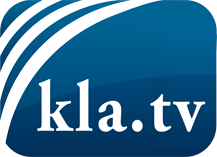 ce que les médias ne devraient pas dissimuler...peu entendu, du peuple pour le peuple...des informations régulières sur www.kla.tv/frÇa vaut la peine de rester avec nous! Vous pouvez vous abonner gratuitement à notre newsletter: www.kla.tv/abo-frAvis de sécurité:Les contre voix sont malheureusement de plus en plus censurées et réprimées. Tant que nous ne nous orientons pas en fonction des intérêts et des idéologies de la système presse, nous devons toujours nous attendre à ce que des prétextes soient recherchés pour bloquer ou supprimer Kla.TV.Alors mettez-vous dès aujourd’hui en réseau en dehors d’internet!
Cliquez ici: www.kla.tv/vernetzung&lang=frLicence:    Licence Creative Commons avec attribution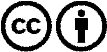 Il est permis de diffuser et d’utiliser notre matériel avec l’attribution! Toutefois, le matériel ne peut pas être utilisé hors contexte.
Cependant pour les institutions financées avec la redevance audio-visuelle, ceci n’est autorisé qu’avec notre accord. Des infractions peuvent entraîner des poursuites.